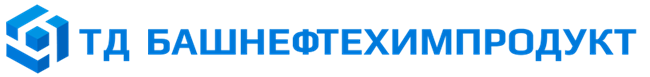 Почтовый адрес: 450001, РФ, Республика Башкортостан, г. Уфа, а/я № 2200Сайт: www.bnhp.ruE-mail: tdbnhp@bk.ruТелефон: (347) 216-39-70р/с 40702810306000020994 Башкирское отделение №8598 ОАО «Сбербанк России» БИК 048073601 к/с 30101810300000000601ИНН 0278972739 КПП 027801001ОГРН 1220200016244 Карта партнераООО «ТД Башнефтехимпродукт»Карта партнераООО «ТД Башнефтехимпродукт»Наименование организацииООО «ТД Башнефтехимпродукт»ИНН0278972739КПП027801001ОГРН1220200016244Юридический адрес450022, Республика Башкортостан, г.о. Город Уфа, г Уфа, ул. Менделеева, дом 149, офис 107Адрес офиса и склада:450098, г. Уфа, ул. Российская, 92/1, офис 22Почтовый адрес450001, РФ, Республика Башкортостан, г. Уфа, а/я № 2200Многоканальный телефон8 (347) 216-39-70Сотовый телефонСМС / WhatsApp / Viber /Telegram+7-927-355-33-77E-mailtdbnhp@bk.ruСайтwww.bnhp.ruКоды Коды Код основного вида деятельности по ОКВЭД46.90Банковские реквизитыБанковские реквизитыБанкБашкирское отделение №8598 ОАО «Сбербанк России»Расчетный счет, рубли 40702810306000020994Корреспондентский счет 30101810300000000601БИК 048073601РуководительРуководительФИО (Фамилия, Имя, Отчество)Хайбуллина Гульназ ГаязовнаДолжностьДиректорДокумент, на основании которого действует Устав